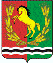 О внесении изменений и дополнений в постановлениеот 28.10.2015 года № 27-пНа основании протеста  прокурора  Асекеевского района  от 15.08.2016года № 7-1-2016 и в соответствии с Федеральным законом от 03.11.2015 № 306-ФЗ «О внесении изменений в Федеральный закон «О защите прав юридических лиц и индивидуальных предпринимателей при осуществлении государственного контроля (надзора) и муниципального контроля», постановляю:1. Внести в постановление главы от 28 октября 2015 года № 27-п «Об утверждении Административного регламента исполнения муниципальной функции по осуществлению муниципального контроля  за  соблюдением законодательства в области розничной продажи алкогольной продукции на территории муниципального  образования Старокульшариповский сельсовет Асекеевского района» следующие дополнения:1.1.Пункт 1.5.1 изложить в новой редакции:«Запрашивать и получать на безвозмездной основе, в том числе в электронной форме, документы и (или) информацию, включенные в определенный Правительством Российской Федерации перечень, от иных государственных органов, органов местного самоуправления либо подведомственных государственным органам или органам местного самоуправления организаций, в распоряжении которых находятся эти документы и (или) информация, в рамках межведомственного информационного взаимодействия в сроки и порядке, которые установлены Правительством Российской Федерации.»1.2.Пункт 1.6.13 изложить в новой редакции:«осуществлять запись о проведенной проверке в журнале учета проверок в случае его наличия у юридического лица, индивидуального предпринимателя."1.3. Пункт 1.6. дополнить пунктом  1.6.14  в следующей редакции:1.6.14 знакомить руководителя, иное должностное лицо или уполномоченного представителя юридического лица, индивидуального предпринимателя, его уполномоченного представителя с документами и (или) информацией, полученными в рамках межведомственного информационного взаимодействия;1.4. Пункт 1.8. дополнить пунктами  1.8.6 и 1.8.7  в следующей редакции:1.8.6. знакомиться с документами и (или) информацией, полученными органами государственного контроля (надзора), органами муниципального контроля в рамках межведомственного информационного взаимодействия от иных государственных органов, органов местного самоуправления либо подведомственных государственным органам или органам местного самоуправления организаций, в распоряжении которых находятся эти документы и (или) информация;1.8.7. представлять документы и (или) информацию, запрашиваемые в рамках межведомственного информационного взаимодействия, в орган государственного контроля (надзора), орган муниципального контроля по собственной инициативе;2.  Настоящее постановление вступает в силу после его официального обнародования и подлежит размещению на официальном сайте муниципального образования Старокульшариповский сельсовет Асекеевского района.Глава  муниципальногообразования                                                                                 Р.Н.ХафизовРазослано:  в дело, прокурору Асекеевского района.П О С Т А Н О В Л Е Н И ЕГЛАВЫ МУНИЦИПАЛЬНОГО ОБРАЗОВАНИЯ СТАРОКУЛЬШАРИПОВСКИЙ  СЕЛЬСОВЕТАСЕКЕЕВСКОГО  РАЙОНА ОРЕНБУРГСКОЙ ОБЛАСТИ